PROPOSALINNOVATION AWARD 2016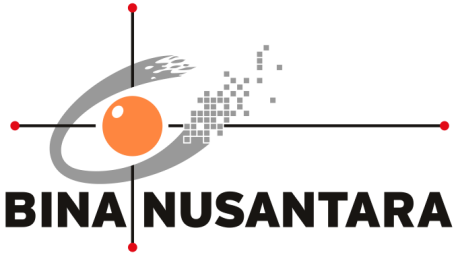 Green CampusPENGESAHAN PROPOSAL (PROPOSAL APPROVAL)INNOVATION AWARD 2016BINA NUSANTARAJakarta, 29 Juni 2016*) minimal Binusian level 13RINGKASAN PROYEK(PROJECT SUMMARY)Lingkungan yang hijau  akan memberikan kesegaran dan keteduhan tersendiri, terutama bila ini berada di bagian-bagian gedung kampus, tentu akan memberikan pemandangan yang berbeda untuk Binusian, baik itu mahasiswa, dosen, karyawan maupun pengunjung. Kampus hijau yang diusung pada kesempatan ini tidak hanya berupa hijau karena tanaman, tetapi melainkan tanaman-tanaman yang akhirnya dapat dimanfaatkan. Dengan belajar bercocok tanam, mengolah produksi sayuran, yang nantinya akan digunakan oleh Binusian tentu akan memberikan kebersamaan yang lebih mendalam. Kegiatan Green Campus yang diusung adalah bercocok tanam menggunakan media hidroponik dan tanah, dimana ketika panen, hasil tersebut dijual ke Binusian. Selain itu, bila ada Binusian yang ingin belajar bercocok tanam, tentu ini merupakan suatu kesempatan yang baik juga.Keyword: Green Campus, Kampus hijau, Lingkungan, segarLatar Belakang Proyek(Background of the project)Isu mengenai jumlah gas rumah kaca (CO2) yang melebihi ambang batas, pemanasanan global dan lingkungan yang kurang sehat sudah menjadi topik yang hangat belakangan ini. Sebagai masyarakat yang merupakan bagian dari bumi ini, sedikit langkah yang dapat kita lakukan adalah dengan menjaga lingkungan kita dan juga memperbanyak tanaman disekitar kita. Kampus adalah salah satu tempat dimana banyak orang berkumpul dan juga merupakan tempat belajar, maka sangatlah tepat dengan adanya kegiatan-kegiatan kepedulian lingkungan di Kampus.Selain itu, dengan adanya tanaman, tentu akan membuat lingkungan semakin asri, teduh dan juga menyegarkan. Diharapkan juga dengan demikian maka para Binusian akan menjadi semakin peduli dengan lingkungan. Berbagai kegiatan dapat diterapkan untuk kegiatan Kampus hijau atau Green Campus, salah satunya adalah penggunaan lahan sebagai ruang terbuka hijau.  Dengan demikian juga dapat meningkatkan nilai komersial untuk kedepannya bahwa Binusian, terutama mahasiswa juga memiliki pengalaman dan pengetahuan akan kepedulian lingkungan.Hidroponik yang juga menjadi topik / trend salah satu metode penanaman yang dapat dilakukan pada ruang terbatas. Selain tanaman –tanaman tersebut mendaur ulang gas CO2 di udara dapat juga menghasilkan O2 untuk memberikan kenyaman, dan di sisi lain, tanaman tersebut baik sayuran atau buah dapat memberikan nilai tambah berupa kesadaran untuk gaya hidup sehat.Rumusan Masalah (Problem Statement)Bagaimana kita dapat memanfaatkan ruang-ruang di sekitar gedung kampus untuk dijadikan lingkungan hijauBagaimana Binusian mendapatkan kesempatan untuk belajar bercocok tanamBagaimana hasil panen dapat dimanfaatkan oleh BinusianTujuan dan Manfaat(Goal and Benefit)Tujuan  Projek Green Campus :Menyediakan ruang hijau yang lebih banyakMeningkatkan kepedulian terhadap lingkunganManfaatnya :Menjadi tempat pembelajaran bercocok tanamHasil panen yang dapat dinikmati oleh BinusianRencana Penerapan Proyek (Project Implementation Plan)Dengan adanya menjual hasil panen merupakan salah satu cara untuk mengajak para Binusian untuk berkontribusi terhadap projek ini.Perkiraan Efisiensi Sumber Daya (Resource Efficiency Estimation) Sebelum (Before):Ruangan terbuka terlihat gersangSetelah (After):Adanya sudut hijau, yang dimanfaatkan dengan optimal.ROI:Modal yang diperlukan :Tempat hidroponik yang dapat dirakit, perkiraan biaya satuan :Bibit : Rp. 50.000 ,- (bayam, kangkung, cabai, timun, dll)Pupuk : Rp. 100.000,-Sumber harga : http://www.hargabangunan.xyz/harga-pipa-terbaru/https://www.bukalapak.com/p/hobi-koleksi/berkebun/dmk2m-jual-netpot-hidroponik-rp-500-grosir-netpot-hidroponik-sederhana-hidroponik-sayur-netpot-murah Penjualan hasil panen :Bila panen, maka dapat dilakukan panen dimana dijual 1 bungkus berisikan beberapa macam sayuran, yang dijual sekitar Rp. 20.000,- / bungkus, dimana dana yang terkumpul dapat digunakan untuk pembelian bibit ataupun set hidroponik baruResiko Proyek (Project Risk)Ada kemungkinan resiko gagal panen pada projek ini.LAMPIRAN(APPENDIX)A.1  Contoh hasil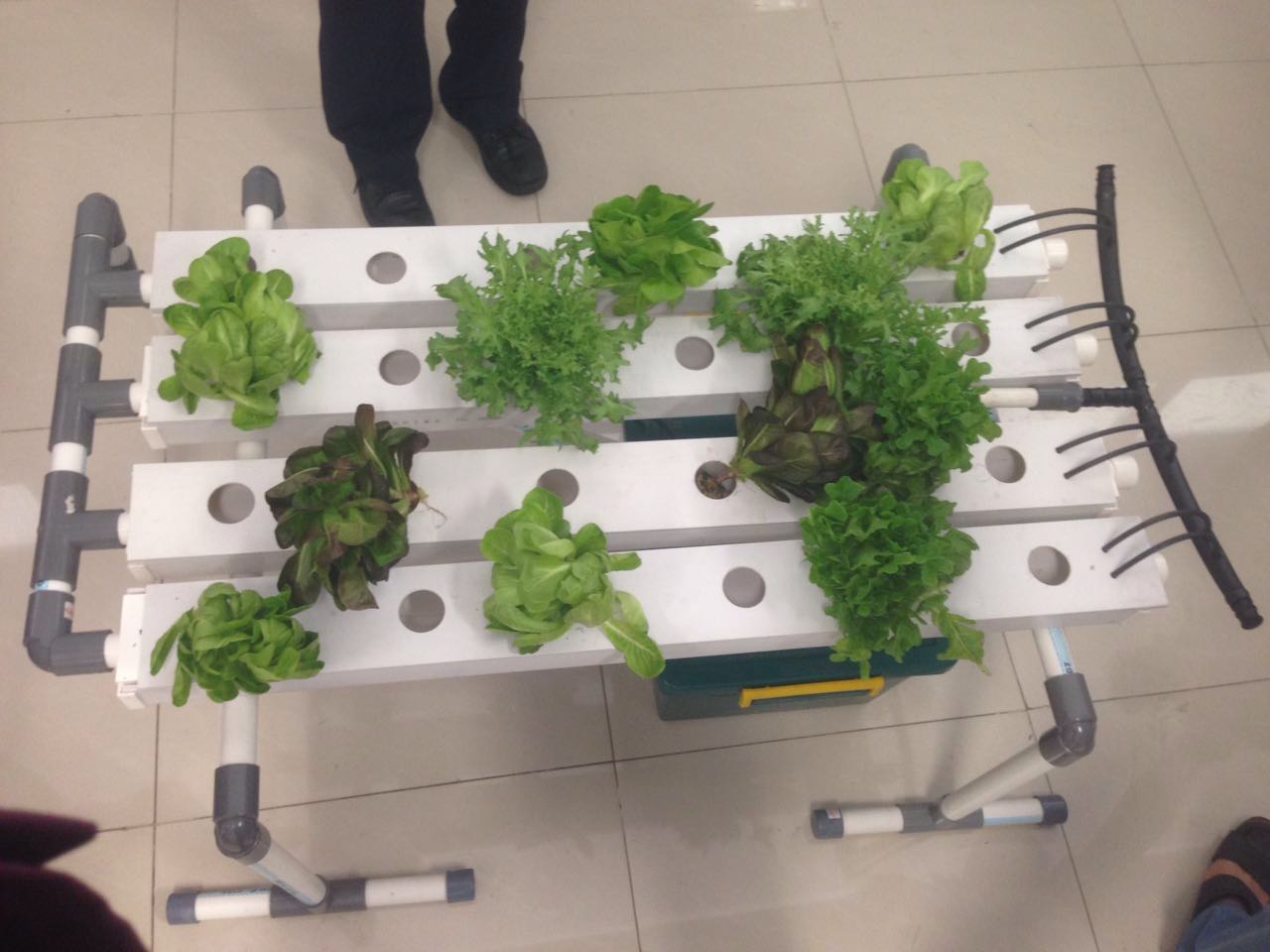 A2.  Contoh perangkat lain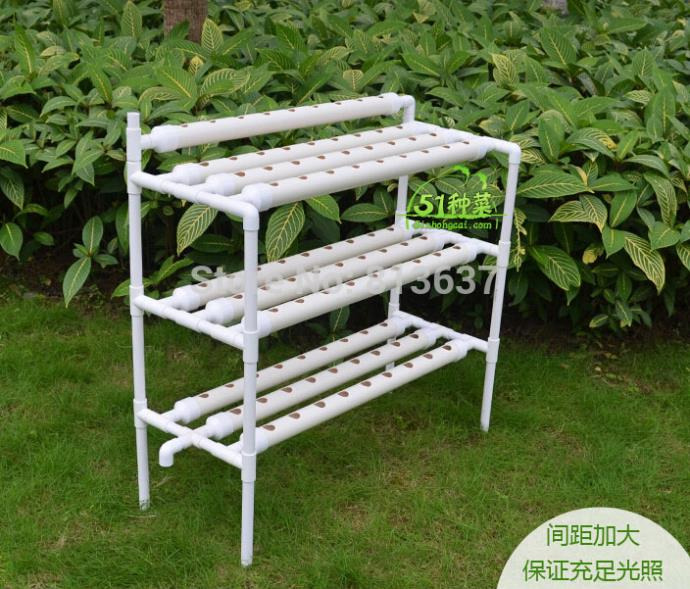 1.JudulProyek(Project title):Green Campus........................................................... ....................................................................................................................................... ....................................................................................................................................... ............................................................................Green Campus........................................................... ....................................................................................................................................... ....................................................................................................................................... ............................................................................2.Kategori(Category):Art & DesignBuilding & Environment Business & ManagementHumanioraScience & TechnologyTeaching & LearningOther: ............................................................................................Other: ............................................................................................3.Nama Tim(Team Name):Fresh Green........................................................... ............................................................................Fresh Green........................................................... ............................................................................4.Anggota Tim(Team members):Mengetahui,Team Leader(……………………………………..)(……………………………………..)Direct Supervisor *No.Aktivitas (Activity)Bulan (Month)Bulan (Month)Bulan (Month)Bulan (Month)Bulan (Month)Bulan (Month)Bulan (Month)Bulan (Month)Keluaran (Output)No.Aktivitas (Activity)SepOctNovDesJanFebMarAprKeluaran (Output)1Perakitan peralatan√Peralatan2Pembibitan & Masa tanam√√√√√√√Tanaman3Masa Panen√√√√√√Hasil4Penjualan√√√√√√Pendapatan BarangHarga SatuanJumlahTotalPipa PVC Diameter 3.00”                  97,500             3          292,500 Pipa PVC untuk kaki                  50,000             2          100,000 Konektor Dimeter 3.00”                  10,000          20          200,000 Penutup 3.00”                    11,000             6            66,000 Netpot                    1,500        100          150,000 Baskom                  30,000             1            30,000 Water Pump               100,000             1          100,000 Selang                  50,000             1            50,000 Total Total Total    988,500.00 